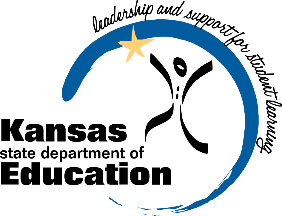 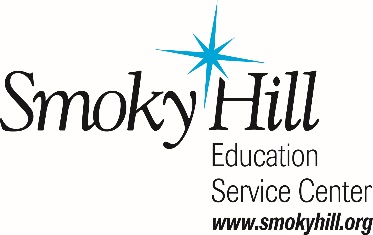            SHIFTING SCHOOL CULTURE RECOGNITION						The Kansas Department of Education and Smoky Hill Education Service Center are recognizing schools and districts that have developed and implemented an SECD initiative for at least one year and are transforming the school/district culture as well as growing student SECD skills.  Initiatives can be a curriculum, program, practice, and/or interventions.  Initiatives must support at the SECD Standards (Character Development, Personal Development, Social Development) and the Kansas Education Systems Accreditation (KESA) 5R’s (Responsive Culture, Relationships, Relevance, Rigor, Results).  A Promising Practice or Enhanced Spotlight initiative may not be used for this application.This initiative must be ongoing and implemented for at least one full year before submitting this application.Was this initiative implemented in an individual school or district wide?  _______________________________ Student enrollment in your school or district:  ____________________________________________________ Percentage or number of students participating in this initiative:  _____________________________________Grade levels targeted:  _______________________________________________________________________% of student population in the school or district that is eligible for free or reduced lunch:  _________________Identify the SECD Standard(s) your school is currently supporting through your initiative.  Character Development		Personal Development		Social DevelopmentIdentify the theme(s) in the 5R’s Framework that this initiative supports.Responsive Culture	    Relationships		Relevance	Rigor		ResultsWhat is your district KESA goal(s) and how does this initiative support that goal?Describe your initiative in 2500 words or less.  Include how and why the initiative was developed and the frequency of engagement with students.  Attach an additional page(s) with the description including your name and school.  How long has this initiative been implemented, include starting date?What tools were used to measure the effectiveness of this initiative?  What were your results?How is the initiative affecting the climate and culture of the whole school?Was there any community involvement and how were they involved, include frequency of engagement?  Did you measure or evaluate community response or satisfaction?    Contact Name and Position:  __________________________________________________________________________  Email Address:  _____________________________________ 	Phone:  _______________________________________School:  ___________________________________________	USD Name & #:  ________________________________Mailing Address:  ___________________________________	City:  ___________________ 	Zip Code:  ___________Principal or Superintendent Signature:  ________________________________________________________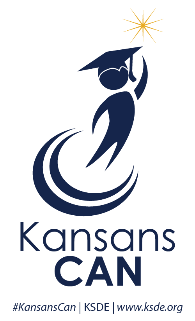 Email your application to Noalee McDonald-Augustine at nmcdonald@smokyhill.org. The Application Fee is $25.  Make checks payable to Smoky Hill Education Service Center – 605 E. Crawford - Salina, KS  67401.Deadline for submission is March 22, 2019.